МБДОУ «Детский сад № 19 с. Камбилеевское» Пригородный район РСО-АланияПроигрывание ситуации«Кто стучится в дверь ко мне»Старшая  группаВоспитатель: Диамбекова М.Т.(Из опыта работы МБДОУ № 10 с. Октябрьское. Пригородный Район РСО-Алания)Цель:1.Обучить детей правилам безопасности, когда они остаются одни дома через обыгрывание сказок          2.Сформировать представления о том,  почему нельзя открывать  дверь посторонним.         3. Выработать алгоритм поведения в неожиданной ситуации.         4. Закрепить знания детей об опасных и безопасных предметах.         5. Активизировать речь детей, учить связно выражать свои мысли.Материалы и оборудование:Картинки: опасные и безопасные предметы, цветные карандаши : красный и синий,  карточки  на каждого ребенка с контурами опасных и безопасных  предметов  (вилка и цветок,  ножницы и шарик, нож и мяч и т.д.), элементы костюмов к сказкам «Волк и козлята», «Кот, петух и лиса».Ход  занятия:Пальчиковая гимнастика «Острые предметы».Один, два, три, четыре, пятьБудем острое считать – смыкание и размыкание пальцевОстрый ножик – точим ножОстрый гвоздик – стучи кулачком об кулачокОстрые иголки  на нарядной елке – растопырить пальцы, делать круговые                  движенияОстрый ум, острый взгляд – пальцем  показываем на лицоПусть о нас все говорят -      хлопкиВоспитатель:Ребята, мы сегодня поговорим с вами о том, как следует вести себя дома,если вы остались одни. Скажите, какие правила безопасности вы уже знаетДети:Нельзя трогать иголки, вилки, гвозди, булавки, ножницы и т.д.Воспитатель:А почему нельзя их трогать?Дети:Можно уколоться, поранить руку и т.д.Воспитатель:Ребята, когда я утром пришла в детский сад, в раздевалке я нашла картинки. Видимо их  кто-то забыл, они все перепутаны. Вы можете помочь мне разложить их по корзинкам?Здесь изображены  опасные и безопасные предметы. Посмотрите, у меня есть еще два человечка: один веселый, а другой грустный. Как вы думаете, опасные предметы какому человечку принадлежат? (Грустному). А безопасные? (Веселому).Дети раскладывают картинки по корзинкам.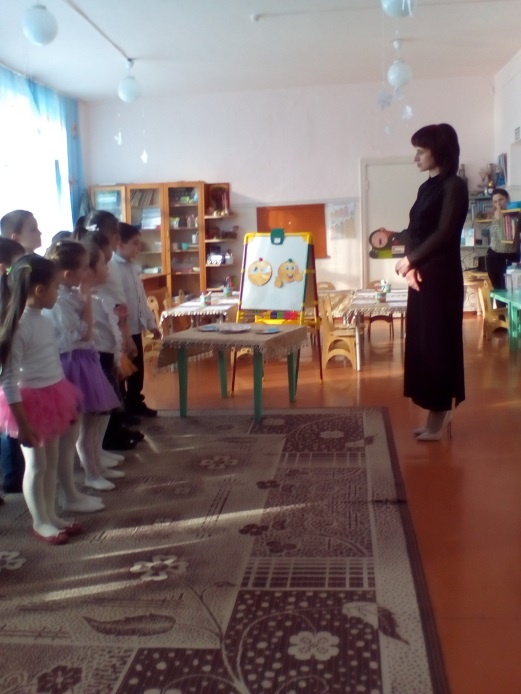 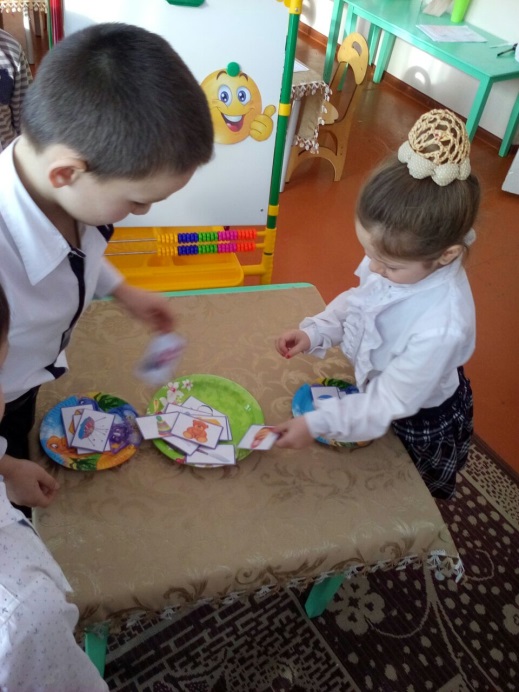 Воспитатель:Ребята,  у меня есть еще и другие рисунки. Их надо обвести  красным или синим карандашами. Какой цвет вы выберете для опасных предметов?Почему красный?Дети:Красный цвет  - цвет опасности, тревоги.Игровое задание «Обведи по контуру»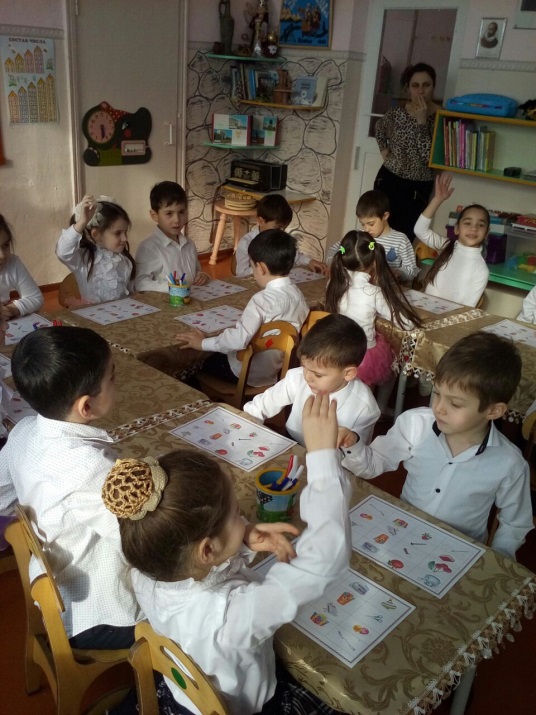 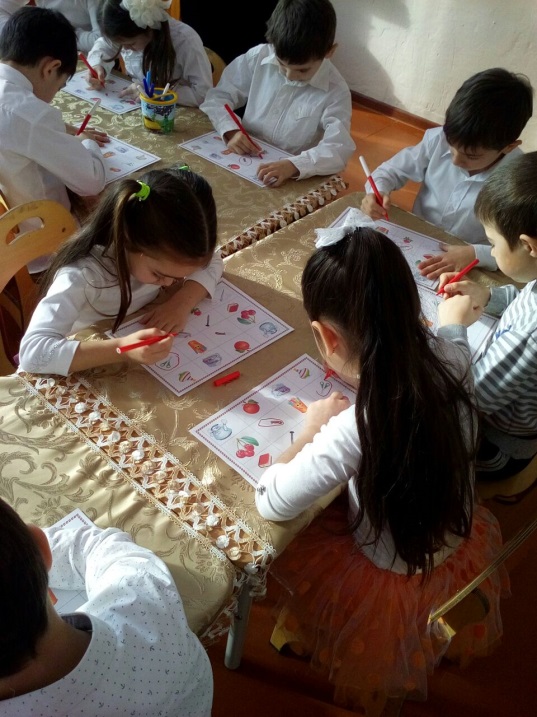 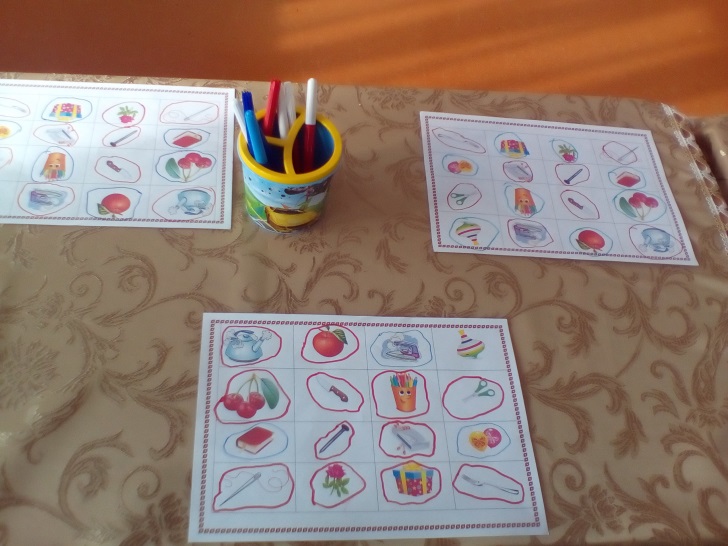 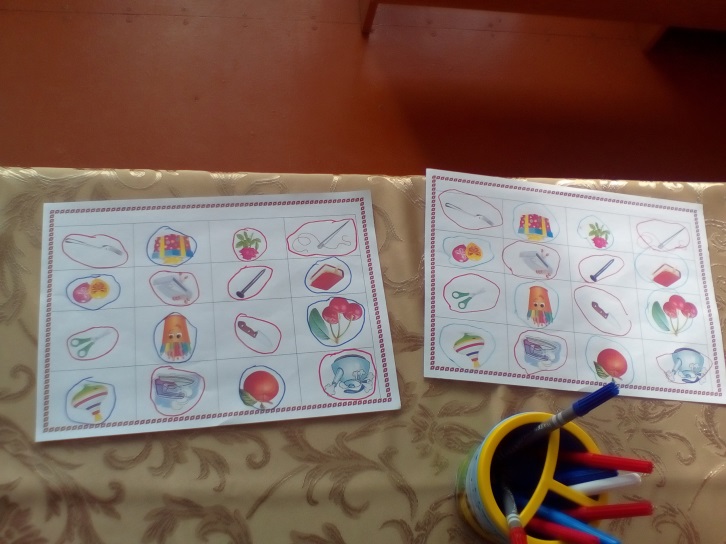 Воспитатель:Молодцы ребята!  Спасибо вам за помощь, мне очень приятно, что вы хорошо различаете опасные и безопасные предметы и  знаете, как с ними надо обращаться. Ребята, давайте поможем  грустному человечку и покажем ему, что надо делать, если вдруг ты потерялся.Физминутка «Я однажды потерялся»Я однажды потерялся              -      изобразить испугТолько быстро догадался:      -      пальцем показать на лобПосмотрел туда, сюда            -      поворотыНету мамы, вот беда:             -      развести руки в стороныПобежал направо  я,                -     бег на местеМама не нашлась моя,           -  руки «козырькомПобежал налево  я,                 -  бег на местеМама не нашлась моя,           -  руки «козырьком»Повернулся я  вокруг             - поворот вокруг себяМожет быть увижу вдруг      -руки «козырьком»Нету, я решил стоять,          - руки скрестить на грудиИ на месте маму ждать.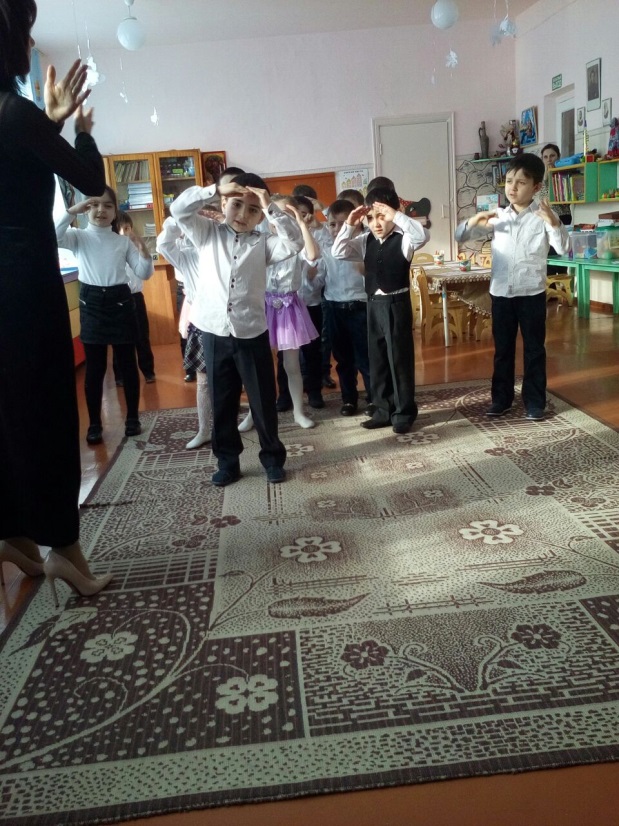 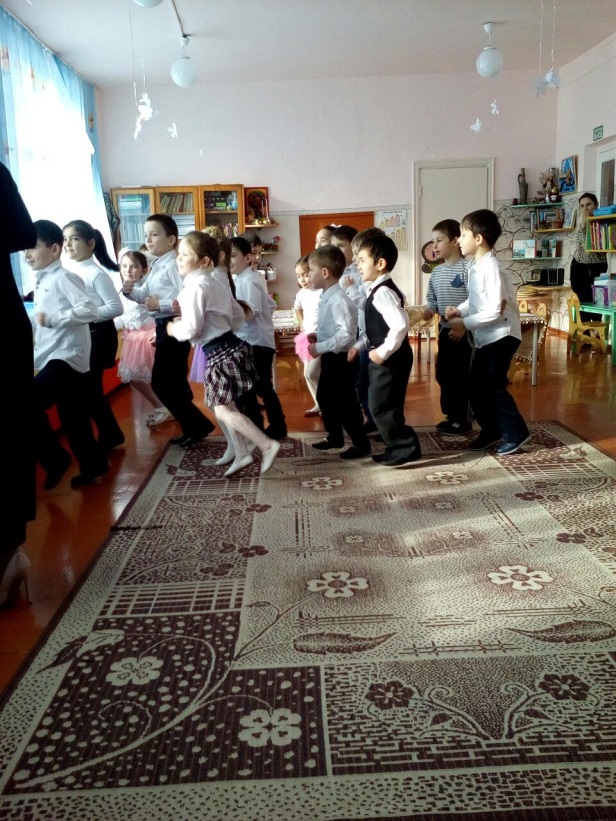 Воспитатель: Я рада, что вы знаете как себя надо вести, если вдруг потеряетесь,  и познакомили с этим правилом нашего грустного человечка.А теперь представьте себе, что взрослые ненадолго ушли из дома, а вы остались одни в своей комнате. Давайте закроем глаза и послушаем, что же происходит вокруг нас. Какие звуки вы слышите?(Воспитатель использует  звуки в записи на флэш носителе)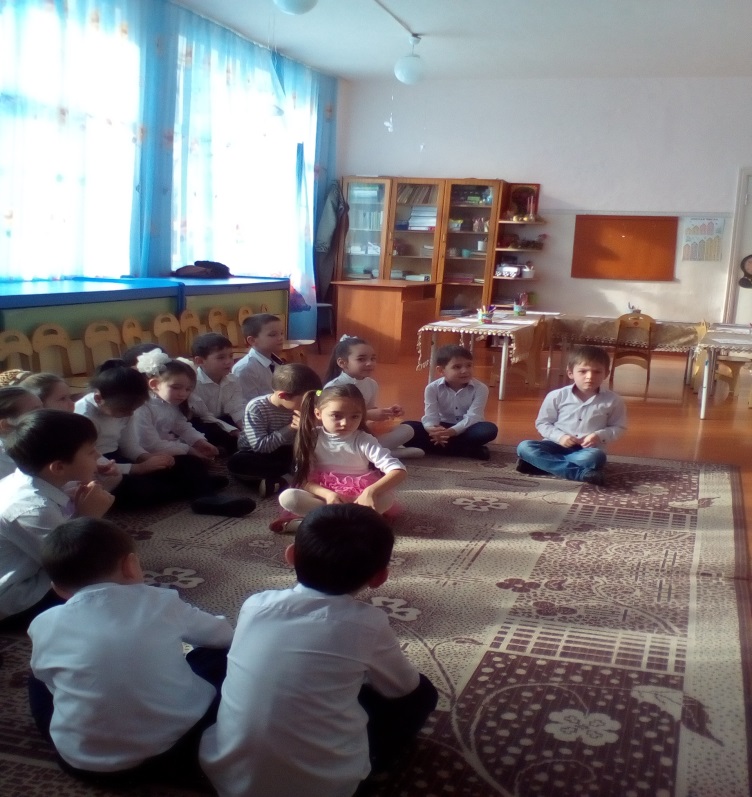 Дети: голоса людей, шум машины, шаги, скрип двери и т.д.Воспитатель:Слышите, в дверь кто-то стучится? Что нам делать? Можно ли сразу открывать дверь? Почему?Ребенок:Если дома ты одинА в квартиру постучалиЗазвоним дверной звонокНи за что не открывайте.В дом, нельзя чужих впустить.Лучше сразу, так и знайтеМаме с папой позвонить!Воспитатель:Никогда не открывайте дверь незнакомым людям.Ребята, мы с вами знаем много сказок, где смелость и доброта побеждают зло, где непослушные герой попадают в беду. Давайте вспомним  эти сказки.Дети:«Волк и семеро козлят», «Кот, петух и лиса», «Колобок», «Маша и медведь» и т.д. Ребята, почему  в сказке «Волк и семеро козлят» случилась беда с козлятами?Дети:Потому что дети не послушались маму и открыли дверь волку.Воспитатель:А что мама наказывала своим козлятам?Удалось ли волку обмануть козлят и как?Дети:Волк пошел к кузнецу и перековал себе голос, и козлята поверили ему.         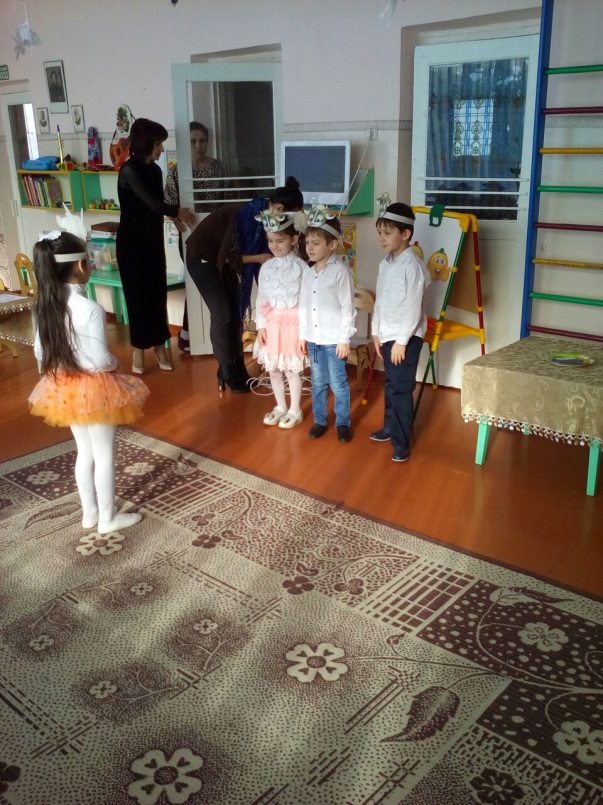 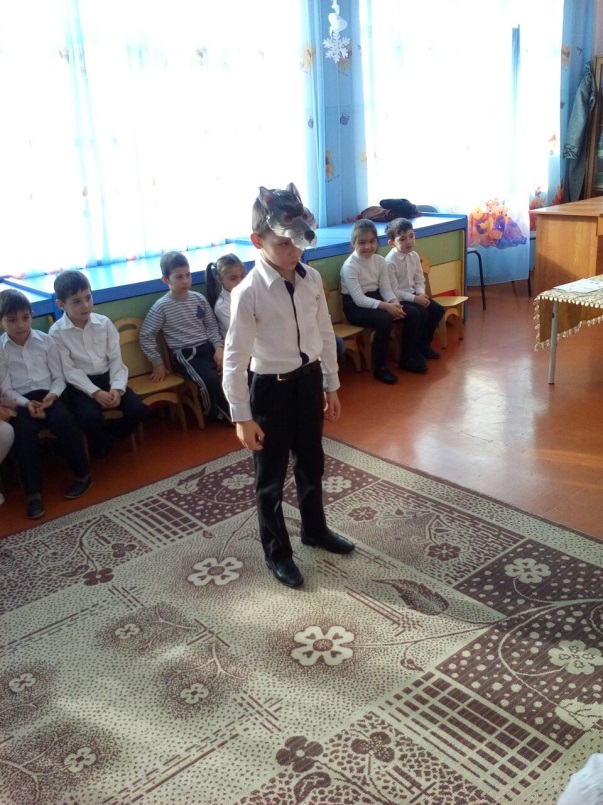 Воспитатель:Да ребята, козлята оказались слишком доверчивыми, поэтому с ними и случилась беда.Воспитатель:Давайте покажем,  как это случилось?Дети  самостоятельно выбирают  героев сказки  на роли волка, козы и козлят.Показ отрывка из сказки «Волк и семеро козлят».Воспитатель:Козлята правильно поступили, что открыли  дверь волку?Отсюда и правило, которое вы должны запомнитьПравило №1«Не открывайте дверь чужимВоспитатель:Ребята, а в какой сказке лисе удалось обмануть петушка?Дети:В сказке «Кот, петух и лиса»Воспитатель:Давайте посмотрим, что случилось с петушком?Дети выбирают героев сказки:  петушка, лису и кота, одевают элементы  театрализованных костюмов  и разыгрывают отрывки.Воспитатель:Как лисе удалось обмануть петушка?Дети:Лиса его уговорила: «Выгляни в окошко, дам тебе горошка»Воспитатель:Правильно поступил петушок, что выглянул в окошко?Да  ребята, петушок не послушался кота, а поверил лисе.            Отсюда и правило:Правило №2« Не всякому верь, запирай крепче дверь».Игровая ситуация:Мама, уходя на рынок, наказывает сыну (дочке), не открывать дверь никому.Диалог ребенка и незнакомца №1Незнакомец стучится в дверь.Ребенок:      Кто там?Незнакомец:  Я почтальон, принес телеграмму.Ребенок:  Папа спит, просил его не будить, приходите попозже.Диалог ребенка и незнакомки  №2Незнакомка стучится в дверьРебенок:     Кто там?Незнакомка:  Я мамина подруга, открой дверь.Ребенок:   Я вас не знаю. Мама в ванной, она не может выйти.(Детей подготовить заранее)Воспитатель:Правильно ребята, незнакомым людям открывать дверь нельзя, кем бы он ни преставился. Ведь вы не знаете, с каким намерением он к вам пришел.Раздается стук в дверь.  Входит Фрекен Бок.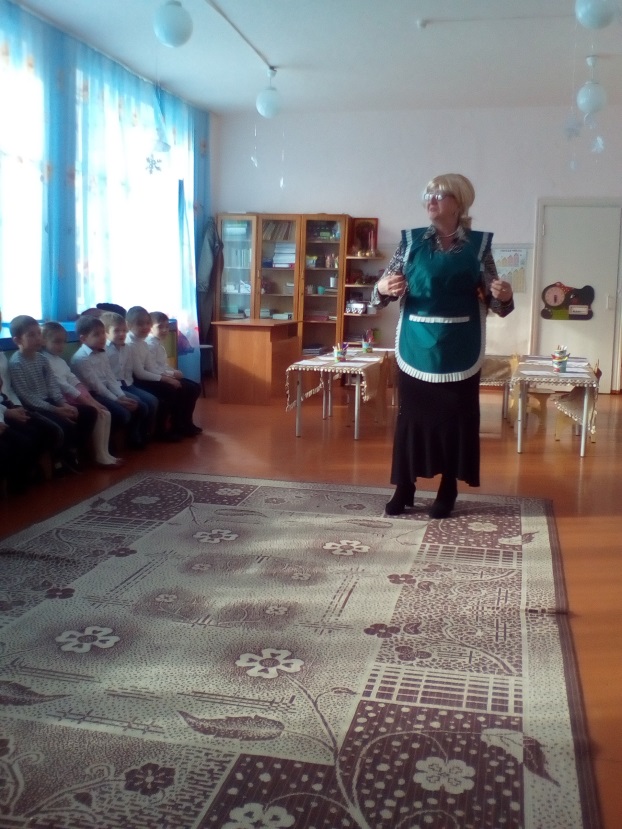 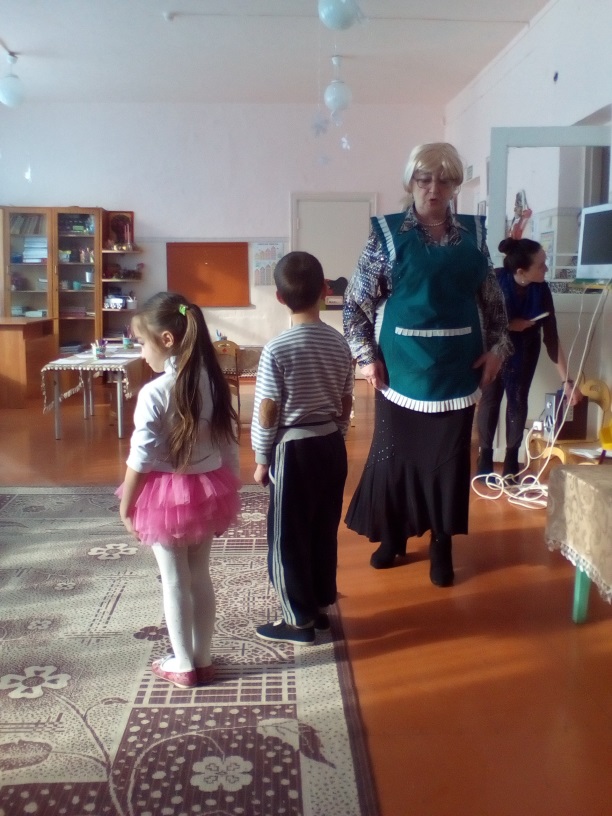 Фрекен Бок:Здравствуйте, ребята!  Здравствуйте, гости! Я известная  домоуправительница Фрекен Бок – воспитательница Малыша и подруга Карлсона. Какие вы все аккуратные, воспитанные, нарядные.А давайте навестим Малыша, я вас славно угощу,  дома  у меня и плюшки и ватрушки и еще огромный торт со сливками. Я его только что испекла.Берет за руку 2-3 детей и ведет к двери.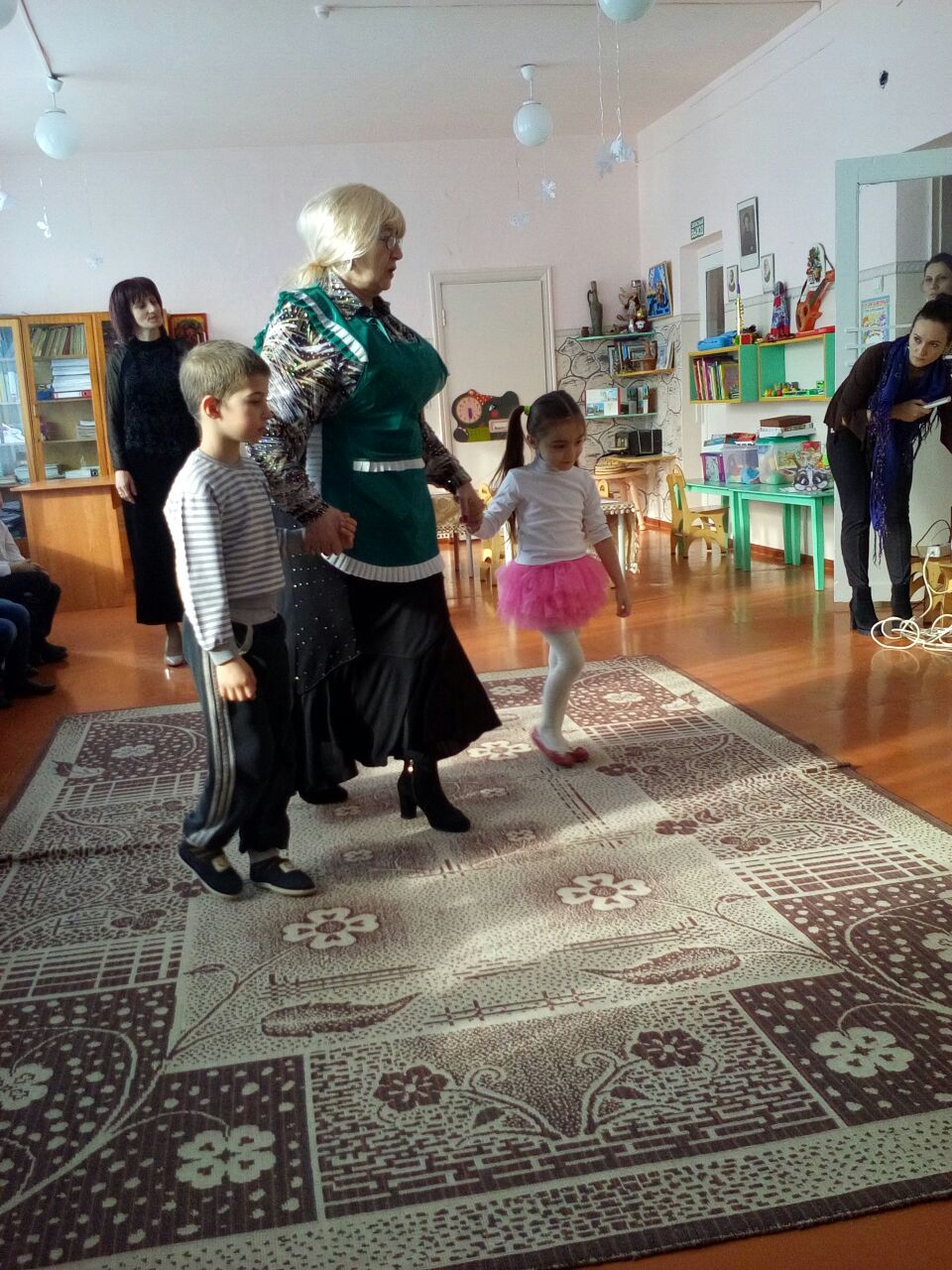 Надо торопиться, а то этот проказник Малыш в один миг торт сломает и вам не достанется.Воспитатель:Ребята, правильно поступили дети?С незнакомыми людьми можно уходить?Дети:НетВоспитатель:Вы нарушили правила безопасностиФрекен Бок:А что это за правила  безопасности? А какие вы еще знаете? Назовите.Ответы детей:У незнакомого человека нельзя ничего брать.Не отвечать на его вопросы.Не садиться в чужую машину.Не отвечать на ложные звонки и т.д.Фрекен Бок:А если чужой попытается открыть дверь. Что вы будете делать?Ответы детей:Вызвать полицию по телефону 102Звать на помощь через балкон или окно.Фрекен Бок:А если в квартире зазвонит телефон, как вы поступите в этом случае?Ответы детей:Не называть свой адрес.Не говорить, что дома никого нет.Воспитатель:Молодцы, ребята! Я надеюсь, что вы теперь хорошо знаете, как надо поступать, если вдруг в вашу дверь постучал незнакомый человек,  а взрослых дома нет.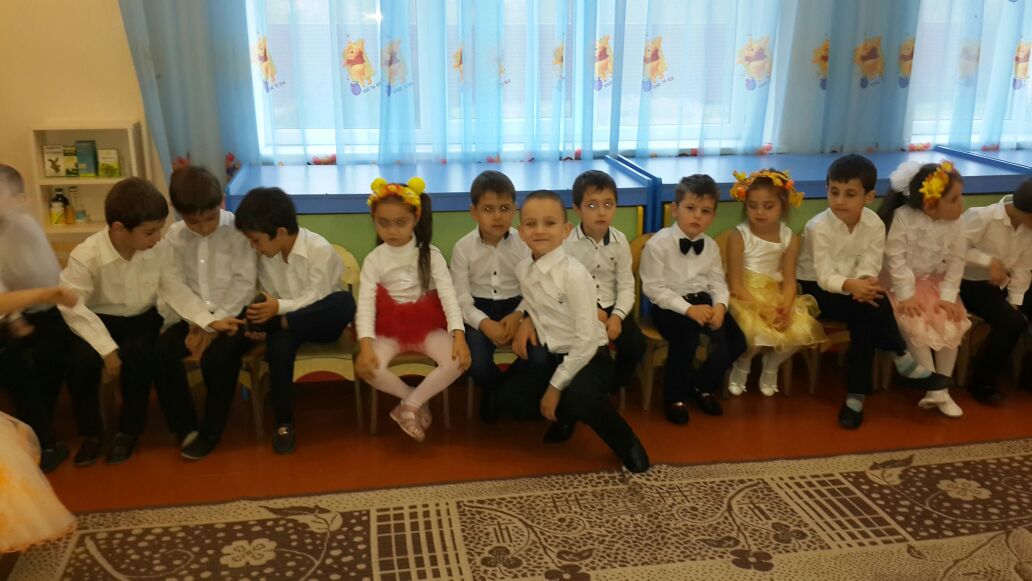 